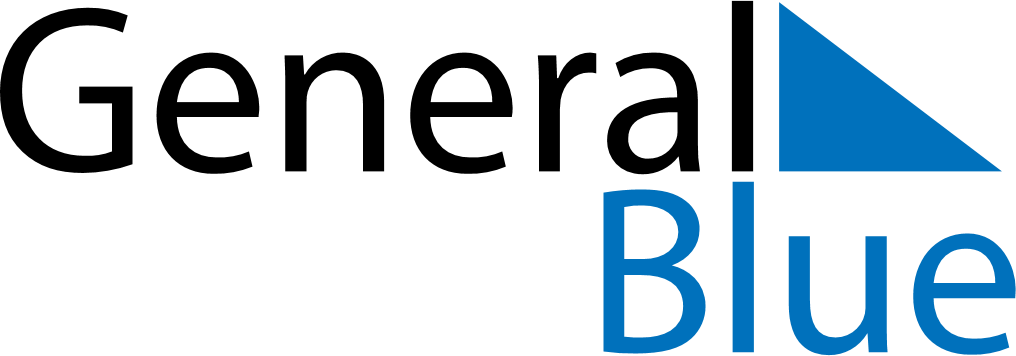 June 2024June 2024June 2024June 2024June 2024June 2024June 2024Siyabuswa, Mpumalanga, South AfricaSiyabuswa, Mpumalanga, South AfricaSiyabuswa, Mpumalanga, South AfricaSiyabuswa, Mpumalanga, South AfricaSiyabuswa, Mpumalanga, South AfricaSiyabuswa, Mpumalanga, South AfricaSiyabuswa, Mpumalanga, South AfricaSundayMondayMondayTuesdayWednesdayThursdayFridaySaturday1Sunrise: 6:41 AMSunset: 5:21 PMDaylight: 10 hours and 40 minutes.23345678Sunrise: 6:41 AMSunset: 5:21 PMDaylight: 10 hours and 39 minutes.Sunrise: 6:42 AMSunset: 5:21 PMDaylight: 10 hours and 39 minutes.Sunrise: 6:42 AMSunset: 5:21 PMDaylight: 10 hours and 39 minutes.Sunrise: 6:42 AMSunset: 5:21 PMDaylight: 10 hours and 38 minutes.Sunrise: 6:43 AMSunset: 5:21 PMDaylight: 10 hours and 38 minutes.Sunrise: 6:43 AMSunset: 5:21 PMDaylight: 10 hours and 37 minutes.Sunrise: 6:44 AMSunset: 5:21 PMDaylight: 10 hours and 37 minutes.Sunrise: 6:44 AMSunset: 5:21 PMDaylight: 10 hours and 36 minutes.910101112131415Sunrise: 6:44 AMSunset: 5:21 PMDaylight: 10 hours and 36 minutes.Sunrise: 6:45 AMSunset: 5:21 PMDaylight: 10 hours and 36 minutes.Sunrise: 6:45 AMSunset: 5:21 PMDaylight: 10 hours and 36 minutes.Sunrise: 6:45 AMSunset: 5:21 PMDaylight: 10 hours and 35 minutes.Sunrise: 6:45 AMSunset: 5:21 PMDaylight: 10 hours and 35 minutes.Sunrise: 6:46 AMSunset: 5:21 PMDaylight: 10 hours and 35 minutes.Sunrise: 6:46 AMSunset: 5:21 PMDaylight: 10 hours and 35 minutes.Sunrise: 6:46 AMSunset: 5:21 PMDaylight: 10 hours and 34 minutes.1617171819202122Sunrise: 6:47 AMSunset: 5:21 PMDaylight: 10 hours and 34 minutes.Sunrise: 6:47 AMSunset: 5:22 PMDaylight: 10 hours and 34 minutes.Sunrise: 6:47 AMSunset: 5:22 PMDaylight: 10 hours and 34 minutes.Sunrise: 6:47 AMSunset: 5:22 PMDaylight: 10 hours and 34 minutes.Sunrise: 6:47 AMSunset: 5:22 PMDaylight: 10 hours and 34 minutes.Sunrise: 6:48 AMSunset: 5:22 PMDaylight: 10 hours and 34 minutes.Sunrise: 6:48 AMSunset: 5:22 PMDaylight: 10 hours and 34 minutes.Sunrise: 6:48 AMSunset: 5:23 PMDaylight: 10 hours and 34 minutes.2324242526272829Sunrise: 6:48 AMSunset: 5:23 PMDaylight: 10 hours and 34 minutes.Sunrise: 6:49 AMSunset: 5:23 PMDaylight: 10 hours and 34 minutes.Sunrise: 6:49 AMSunset: 5:23 PMDaylight: 10 hours and 34 minutes.Sunrise: 6:49 AMSunset: 5:23 PMDaylight: 10 hours and 34 minutes.Sunrise: 6:49 AMSunset: 5:24 PMDaylight: 10 hours and 34 minutes.Sunrise: 6:49 AMSunset: 5:24 PMDaylight: 10 hours and 34 minutes.Sunrise: 6:49 AMSunset: 5:24 PMDaylight: 10 hours and 35 minutes.Sunrise: 6:49 AMSunset: 5:25 PMDaylight: 10 hours and 35 minutes.30Sunrise: 6:49 AMSunset: 5:25 PMDaylight: 10 hours and 35 minutes.